Kvalitetssikring af DLS leverancerAfrapportering 27. november 2015Bilag A2: DLS input/output parametreVersion: 1.2Status: UdkastOprettet: 15-10-2015Indholdsfortegnelse1.	Indledning	31.1	Dokumentets indhold	31.2	Kvalitetsparametre	31.2.1	Klassifikation	31.3	Observationer	31.3.1	Overblik	31.3.2	Observationer	4IndledningDokumentets indholdDette bilag dokumenterer resultatet af kvalitetssikringen af DLS input - og output parametre  i relation til sammenhæng med datamodel, historik og udgangspunktet: de forretningsmæssige specifikationer.KvalitetsparametreAlle fremsendte udstillingsservices er blevet evalueret efter nedenstående list af kriterier.KlassifikationFor hver observation er der tilføjet klassifikation af det enkelte emne:HighestHighMiddleLowLowestObservationerOverblik ObservationerDen følgende tabel lister resterende observationerKontrolResultatSammenhæng mellem input attributterforretning-DLSSammenhæng mellem output attributterforretning-DLSSammenhæng mellem input – og output attributter og datamodelHistorikSikkerhedFuldstændighed. Findes der udstillingsmodel til at objekter i datamodellenObservationer fordelt på registre14. oktober 201527. november 2015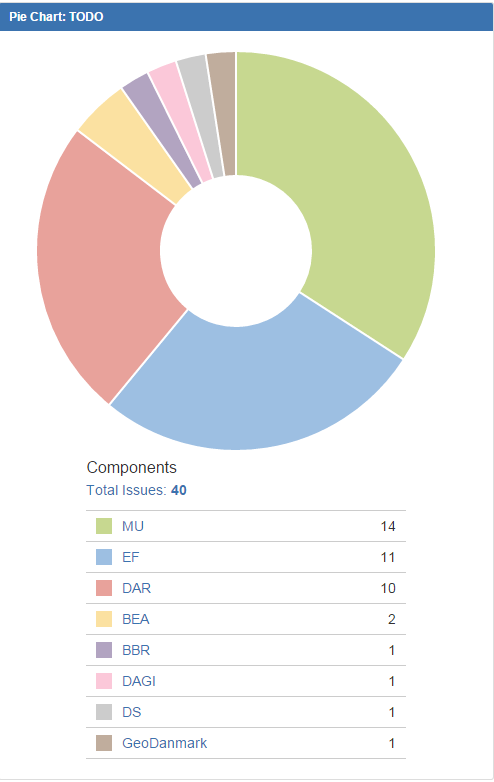 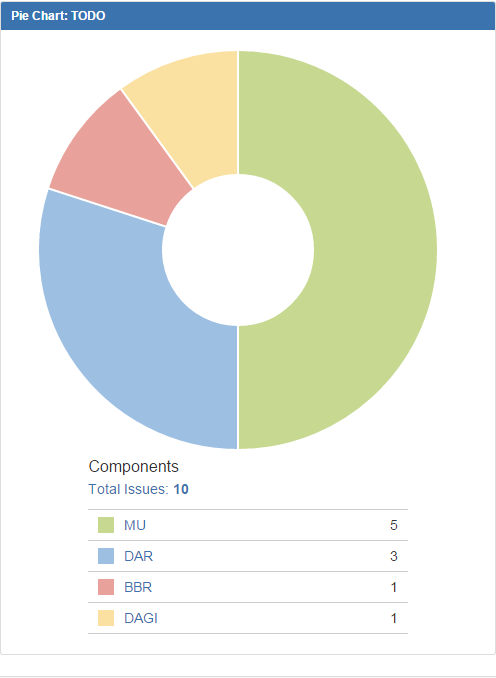 Prioritering af observationer14. oktober 201527. november 2015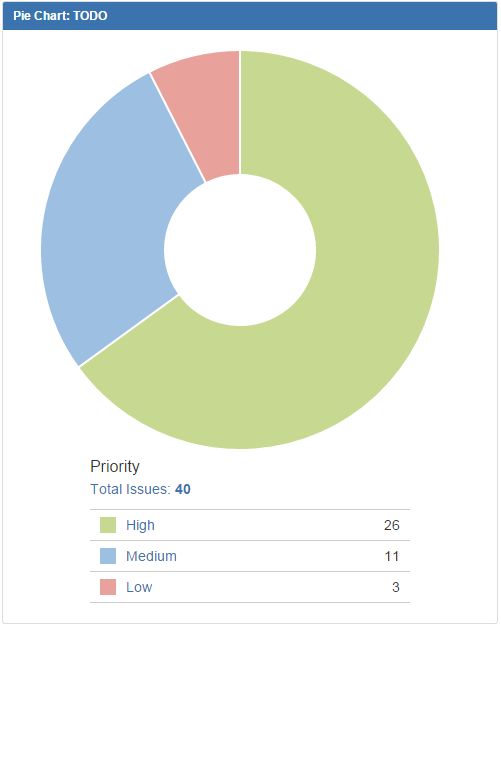 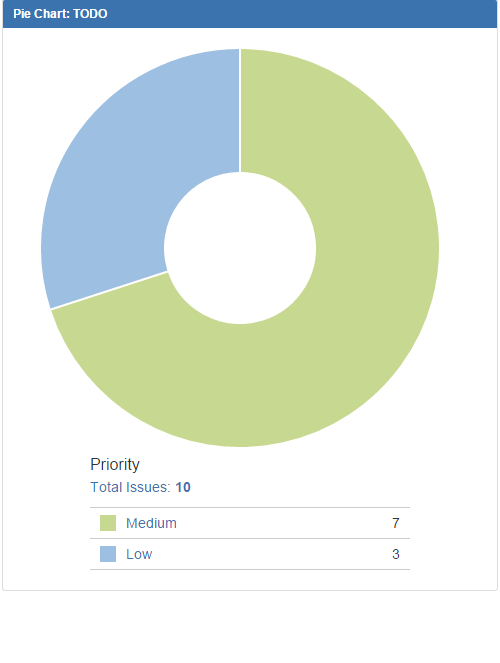 Component/sKeySummaryPriorityResolutionDescriptionBBRDLS-63KodeListeHent og UdtrækHent manglerLowTo DoDLS mangler de to services ”KodeListeHent” og ”UdtrækHent”, men da disse næppe er på ”kritisk vej” er dette af mindre betydning.DAGIDLS-51ADRaUFeatureHusnummerHent mismatch mellem DLS og beskrivelseMediumTo DoADRaUFeatureHusnummerHent mismatch mellem DLS og beskrivelse 
DLS 
* husnummer 
* husnummer/byBygning 
* husnummer/byTekniskAnlæg 
* husnummer/byGrund 
* husnummer/byNavngivenVej 
* husnummer/byAdresse 
* husnummer/byPostnummerinddeling 
* husnummer/byAfstemningsområde 
* husnummer/bySupplerendeBynavn 
* husnummer/bySogneinddeling 
* husnummer/byKommuneinddeling 
* husnummer/byMenighedsrådsafstemningsområde 
* husnummer/byJordstykke 
Forretningsbeskrivelsen 
* Beskrivelse 
* Adgangspunkt 
* Vejpunkt 
* Bygning 
* Jordstykke 
* BestemtFastEjendom 
* Bygning 
* Teknisk AnlægDARDLS-49ADRaUFeatureHusnummerHentMediumIn ProgressDet var ikke muligt at finde obligatoriske input parametre: 
* Adgangspunkt UUID 
* Vejpunkt UUID 
* Bygning UUID 
* Jordstykke UUID 
* BestemtFastEjendom UUID 
* Bygning UUID 
* Teknisk anlæg UUIDDARDLS-31ADRaU_Hent_reserveret_vejnavn_manglerMediumTo DoDAR mangler ADRaU_Hent_reserveret_vejnavn i DLSDARDLS-47"persistering" af visse nøgle-attributterLowTo DoDet handler om DAR's "persistering" af visse nøgle-attributter fra DAGI, matriklen og BBR, fx. sognekode, sognenavn, matrikelnummer, BFE-nummer mv. Det vil så vidt jeg ved ikke påvirke udstillingsmodellen, men der skal nok tilføjes i DLS'en.DARDLS-74Default værdi for VirkningTil og RegistreringTil er NOW()MediumTo DoDefault værdierne for VirkningTil, VirkningFra, RegistreringTil og RegistreringFra er sat til NOW(). Det betyder man ikke vil få nogle resultat, hvis man underlader historik parametrene.MUDLS-68Navngivningen af objekttyperneLowTo DoNavngivningen af objekttyperne skal være korrekt og enslydende: Sagskategori eller MatrikulaerSag. Det dokument, der er forkert, skal rettes.MUDLS-67Feltlisten MatrikelKommune fra MatriklenMediumTo Do”Der er i feltlisten MatrikelKommune fra Matriklen. Det er uklart om der kan angives felter fra andre udstillingsmodeller.”, dette gør det usikkert om feltlisten, der ikke er defineret, er lig de objekthandlinger, der er defineret i den forretningsmæssige beskrivelse: 
• Associeringsrolleadresse ændret 
• AdresseManueltAngivet ændret 
• Associeringsrollekommuneinddeling ændret 
• KommuneManueltAngivet ændret 
Udfaldsrummet for ”feltliste” skal tilføjes DLS. 
”Objekthandling” i DLS og den forretningsmæssige beskrivelse skal være enslydende. MUDLS-69Udfaldsrummet for ”feltliste” skal angives i DLSMediumTo DoUdfaldsrummet for ”feltliste” skal angives i DLS, eventuelt som reference til forretningsbeskrivelsen. Forretningsbeskrivelsen og DLS skal være enslydende.MUDLS-70Yderligere data i hændelserMediumTo DoIfølge den forretningsmæssige beskrivelse, skal der medsendes yderligere data med hændelser. Dette er ikke afspejlet i DLS, hverken som relaterede objekter eller beskeddata. Den korrekte fortolkning skal afspejles i begge dokumenter.MUDLS-72Der mangler et udfaldsrum for ”forretningshændelse”MediumTo DoDer mangler et udfaldsrum for ”forretningshændelse” i den forretningsmæssige beskrivelse, dette skal tilføjes, således at ”objekthandling” er enslydende beskrevet i både DLS og den forretningsmæssige beskrivelse. DARDLS-74Udstillingstjenester: Default værdi for VirkningTil og RegistreringTil er NOW()MediumTo DoDefault værdierne for VirkningTil, VirkningFra, RegistreringTil og RegistreringFra er sat til NOW(). Det betyder man ikke vil få nogle resultat, hvis man underlader historik parametrene.